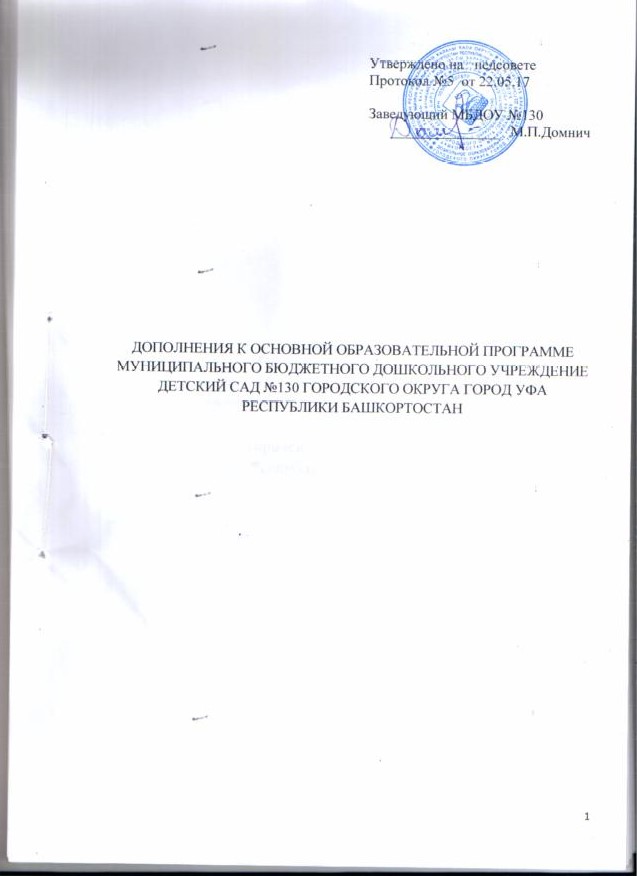 В Целевом разделе в Пояснительной записке п. 1.1.4   изложить в следующей	Целевые ориентиры программы выступают основаниями преемственности дошкольного и начального общего образования. Согласно ФГОС ДО, результаты освоения программы  - целевые ориентиры -  представляют собой социально-нормативные возрастные характеристики возможных достижений ребенка и предполагают формирование у детей дошкольного возраста предпосылок к учебной деятельности  при соблюдении требований к условиям реализации Программы на этапе завершения ими дошкольного образования. 	К целевым ориентирам дошкольного образования относятся следующие социально-нормативные возрастные характеристики возможных достижений ребенка:-Целевые ориентиры образования в  раннем возрасте.-Целевые ориентиры на этапе завершения  дошкольного образования.В основе системы оценки лежит аутентичная оценка результатов освоения программы, которая строится на принципах:	реального поведения ребёнка, а не на результате выполнения  специальных заданий;оценку могут давать взрослые, которые много времени проводят с детьми, хорошо знают его поведение;аутентичная оценка максимально структуирована.Педагогическая диагностика проводится в ходе наблюдения за активностью детей и специально организованной деятельности. Инструментарием для педагогической диагностики является карта наблюдений детского развития.	Фиксируется индивидуальная динамика и перспектива развития каждого ребёнка в ходе:коммуникации со сверстниками и взрослыми (как меняются способы установления и поддержания контакта, принятия совместных решений, разрешения конфликтов, лидерства и пр.);игровой деятельности;познавательной деятельности (как идёт развитие детских способностей, познавательной активности);проектной деятельности (как идёт развитие детской инициативности, ответственности и автономии, как развивается умение планировать и организовывать свою деятельность);художественной деятельности;физического развития.	2. Пункт II.1.2. Изложить в следующей редакцииII.1.2. Планируемые результаты освоения Программы.Согласно ФГОС ДО, результаты освоения программы - целевые ориентиры - представляют собой социально-нормативные возрастные характеристики возможных достижений ребенка и предполагают формирование у детей дошкольного возраста предпосылок к учебной деятельности при соблюдении требований к условиям реализации Программы на этапе завершения ими дошкольного образования.Планируемые результаты освоения  раздела«Родной край».2. В содержательный раздел внести п.2.5. Описание образовательной деятельности по профессиональной коррекции нарушений развития детей.2.5. Описание образовательной деятельности по профессиональной коррекции нарушений развития детей, логопедическая коррекцияОписание образовательной деятельности по профессиональной коррекции нарушений развития детей, логопедическая коррекция Задачи:обследование воспитанников  и выявление среди них детей, нуждающихся в профилактической и коррекционно-речевой помощи;изучение уровня речевого, познавательного, социально-личностного, физического развития и индивидуально-типологических особенностей детей, нуждающихся в логопедической поддержке, определение основных направлений и содержания работы с каждым из них;систематическое проведение необходимой профилактической и коррекционно-речевой работы с детьми в соответствии с их индивидуальными и групповыми программами;оценка результатов помощи детям и определение степени их речевой готовности к школьному обучению;формирование у педагогического коллектива  детского сада   и родителей информационной готовности к логопедической работе, помощь им в организации полноценной речевой среды,♦ координация усилий педагогов и родителей, контроль за качеством проведения ими речевой работы с детьми.Логопедическая работа с детьми дошкольного возраста подчиняется общей логике развертывания коррекционно-образовательного процесса и представлена в виде алгоритма с разбивкой на ряд этапов (шагов), которые для достижения конечного результата  устранения недостатков в речевом развитии дошкольников  реализуются в строго определенной последовательности.Алгоритм логопедической работы в  МБДОУ   Организационный этап коррекционно-образовательного процессаУчитель-логопед начинает учебный год с тщательного стартового психолого-педагогического и логопедического обследования детей с целью точного установления причин, структуры и степени выраженности отклонений в их речевом развитии.В качестве основных диагностических методов используют:индивидуальные беседы;специальные задания диагностического характера;наблюдение особенностей поведения и общения детей в процессе регламентированной и нерегламентированной деятельности;изучение медико-педагогической документации;беседы с педагогами  детского сада, родителями и др.Обобщение данных, полученных в ходе углубленного изучения ребенка с помощью разных методов и из разных источников информации позволяет сформулировать объективное логопедическое заключение и наметить индивидуальные программы коррекционно-педагогической работы на долгосрочную перспективу (учебный год).  В то же время подробный анализ результатов стартовой психолого-педагогической и логопедической диагностики детей, проведенный вместе с воспитателями, дает основание составить групповые педагогический и речевой «профили»  и на их основе разрабатываются долгосрочные программы индивидуальной и подгрупповой коррекционно-педагогической работы с детьми.С индивидуальными и подгрупповыми коррекционно-педагогическими программами знакомятся педагоги детского сада и родители детей. С их обсуждения начинается вторая часть работы логопеда на организационном этапе, нацеленная на формирование коррекционно-развивающей направленности деятельности участников коррекционно-образовательного процесса. Учитель - логопед ориентирует педагогов и родителей в видах и причинах речевых нарушений, знакомит с программами индивидуальной и подгрупповой работы на учебный год. Формы работы учителя-логопеда с родителями и педагогическим коллективом на организационном этапе следующие:тематические педсоветы, консультации для специалистов;индивидуальные беседы и консультации с педагогами, проводимые в рабочем порядке;родительские собрания и тематические консультации для родителей;♦  индивидуальные консультации для родителей и др. Немаловажное значение в успешном коррекционно-образовательном процессе детей имеет предметно-пространственная организация группового помещения, а также дизайн логопедического кабинета. Все пространство логопедического кабинета может быть поделено на три зоны.♦ Пространственно-организующим элементом первой  служит настенное зеркало, перед которым проводятся значительная часть занятий по постановке звуков и их первичной автоматизации. ♦ Вторая зона кабинета предназначается для проведения подгрупповых занятий с детьми, а ее элементами являются соответствующие росту детей столы и стулья, настенная магнитная доски, наборное полотно. ♦ В оборудование третьей зоны  рабочего места логопеда  входит письменный стол, стулья для взрослых, шкафы для книг, игрушек, наглядных пособий и оборудования.  Итог работы на организационном этапе  составление индивидуальных и подгрупповых коррекционно-речевых программ, расписания (графика) индивидуальных и подгрупповых занятий с детьми, плана работы с педагогическим коллективом  и родителями  Основной этап коррекционно - образовательного процессаНа этом этапе основной акцент делается на собственно коррекционно-речевой работе с детьми. Задачи коррекционно-речевой работы, определяются, прежде всего, возрастными, речевыми и индивидуально-личностными особенностями дошкольников, она,  базируется на ряде общих принципов, среди которых приоритетными являются:индивидуализация;разносторонность;комплексность;систематичность коррекционно-педагогического воздействия.Индивидуализация логопедического воздействия достигается за счет тщательного динамического изучения учителем-логопедом структуры нарушений речи каждого ребенка, объективного анализа причин наблюдаемых отклонений и особенностей в его речевом развитии.Для большей полноты раскрытия ресурсов индивидуального подхода речевая работа с детьми осуществляется в ходе индивидуальных занятий и занятий подвижными микрогруппами (2-3 ребенка). Задачи и содержание как индивидуальных, так и подгрупповых занятий определяются исходя из структуры, степени выраженности речевого нарушения у детей, их индивидуально-типологических особенностей и в соответствии с традиционными логопедическими методиками и методическими рекомендациями (Г.А.Волкова, Б.М.Гриншпун, Г.А.Каше, С.А.Миронова, В.И.Сепиверстов, Т.Б.Филичева, М.Ф.Фомичева, Н.А.Чевелева, Г.В.Чиркина и др.).Разносторонность (интегрально-личностный характер) логопедической работы предполагает обязательный учет в коррекционном процессе не только речевых, но и индивидуально-типологических особенностей дошкольников, которые прямо и косвенно мешают нормальному развитию их речи. При этом обязательно должны быть приняты во внимание закономерности как общего психического, так и речевого онтогенеза. Нацеленность учителя-логопеда не только на устранение выявленного у ребенка речевого недостатка, сколько на целостное развитие его личности с помощью специфических и неспецифических коррекционно-педагогических средств и способов  залог успешности логопедического воздействия.Вместе с тем, анализ разных сторон психофизического развития детей, его потенциальных возможностей и опора на них при планировании и проведении педагогического воздействия должны стать приоритетными задачами не только учителя-логопеда, но и всех участников коррекционного процесса  педагогического коллектива, родителей и других членов семьи. Тем самым обеспечивается комплексность коррекционного воздействия и возможность проведения соответствующей речевой работы не только непосредственно, но и опосредованно, используя для этого резервы различных видов детской деятельности (игровой, учебно-познавательной, продуктивной и др.), режимных моментов в детском саду, свободного общения и взаимодействия ребенка со взрослыми в семье и т.п. На основе рекомендаций учителя-логопеда и в тесном сотрудничестве с ним педагоги и родители создают условия для логопедизации жизни детей  т.е. создания обогащенной предметно-развивающей и поддерживающей peчевой среды в дошкольном учреждении и в семье. Это позволяет оказывать коррекционно-речевую помощь детям как параллельно образовательному процессу (в форме специальных логопедических занятий), так и в его контексте за счет активного привлечения внимания к речевому развитию ребенка близких ему взрослых и их равноправного партнерства в коррекционно-образовательном процессе.Дифференцированность, разносторонность, комплексность и систематичность коррекционно-речевой работы в условиях детского сада являются принципиальными и принимаются  во внимание при работе с каждым ребенком (подгруппой детей) независимо от причин, характера и степени выраженности речевых нарушений.    Логопедическая работа содержит два вида преемственной взаимосвязи учителя-логопеда и педагогов: в развитии (коррекции) речи и в развитии (коррекции) внеречевых психических процессов и функций. Основную работу по формированию правильных первичных речевых навыков проводит учитель-логопед, а педагоги   включаются в нее на этапе закрепления уже в определенной степени сформированных речевых автоматизмов. В то же время педагоги   берут на себя ведущую роль в процессе формирования внеречевых психических процессов и расширении кругозора детей, обеспечивают условия для сохранения и поддержания их нравственного и физического благополучия. Содержание, дидактическое оснащение и методическая инструментовка мероприятий учителя-логопеда и других специалистов  соответствуют структуре речевых нарушений детей, их возрастным и индивидуально-типологическим особенностям. Важное средство оптимизации построения корректирующих воздействий  проведение полизадачных (комплексных) мероприятий, в ходе которых ведется необходимая работа по совершенствованию тех или иных компонентов речевой системы дошкольников и дефицитарно развитых психических и психофизиологических функций. При этом цементирующим, обеспечивающим целостность занятий моментом выступает сквозная сюжетно-игровая линия, тематическая организация речевого и познавательного материала и др.Опора на игру как на ведущий вид деятельности дошкольников и обязательное включение разных видов игр в коррекционные мероприятия обеспечивают педагогам серьезный позитивный эффект как в преодолении речевых нарушений, так и в развитии внеречевых процессов, составляющих психологическую базу речи (восприятие, внимание, память, мышление). Особо важна роль игры в плане становления ребенка как субъекта собственной деятельности и прежде всего таких ее видов, как коммуникативная и учебно-познавательная деятельность, что служит действенной профилактикой возможной школьной неуспешности. Составная часть коррекционно-речевой работы с детьми на основном этапе  психолого-педагогический и логопедический мониторинг, назначение которого  выявить динамику и особенности продвижения в коррекционно-образовательном процессе всех и каждого из воспитанников группы. Данные мониторинга позволяют вовремя скорректировать характер психолого-педагогического и логопедического воздействия на детей, степень включенности в коррекционную работу тех или иных специалистов и родителей. Результаты мониторинга отражены в речевых картах детей, при необходимости в соответствии с ними может быть проведена корректировка программ индивидуальной и подгрупповой работы с детьми.На основном этапе содержание работы учителя-логопеда с педагогами  детского сада и родителями. Установление на предшествующем, организационном этапе доверительных отношений и сотрудничества в качестве наиболее продуктивного стиля взаимодействия с ними, тактичная фокусировка внимания взрослых на речевых и иных трудностях каждого ребенка, на необходимости оказания ему своевременной помощи становятся основой содержательных контактов между всеми участниками коррекционного процесса. Позиция «старший среди равных» позволяет учителю-логопеду корректно и вместе с тем рационально организовывать и координировать деятельность педагогов и родителей, поручать им решение все более усложняющихся коррекционно-развивающих задач, регулировать меру и качество объединенных педагогических влияний.Арсенал форм работы учителя-логопеда с близкими взрослыми ребенка на этом этапе существенно пополняется. К числу наиболее целесообразных средств практической организации методической помощи педагогам и родителям отнесены:индивидуальные и групповые консультации,семинары,практикумы,тренинги,последующим анализом;организация совместной работы взрослых и детей по выполнению домашних логопедических заданий и др.Эти формы работы свидетельствует о том, что, в отличие от первого (ознакомительного) этапа, акцент в содержании встреч переносится с информационно-ознакомительной части на практическую, т.е. осуществляется включение участников коррекционно-образовательного процесса в решение его непосредственных задач. Учитель-логопед обсуждает с педагогическим коллективом    и родителями способы достижения коррекционно-воспитательных задач в интересах каждого ребенка и помогает им овладеть конкретными приемами коррекционно-речевой работы.Большое значение в выборе той или иной формы работы имеет степень коррекционно-педагогической компетентности воспитателей и родителей и их заинтересованность в результатах логопедической работы. Исходя из данных, которыми располагает учитель-логопед о семье ребенка и педагогах группы, определяются способы их поэтапного вовлечения в коррекционно-речевую работу и постепенного (по мере приобретения взрослыми умений осознанной, адекватной и результативной помощи детям) расширения степени их включенности в реализацию индивидуальных коррекционных программ работы с детьми. Доминирующей при этом становится тактика активного включения освоенных речевых эталонов в ситуацию естественного общения, т.е. такая организация совместной деятельности взрослых и детей, которая стимулировала бы последних к непроизвольному упражнению и закреплению новых речевых навыков. Посильный труд, игра, занятия изобразительной и конструктивной деятельностью, аппликацией, лепкой и др. обеспечивают полноценную мотивацию речи. В этих видах деятельности не просто формально закрепляются заданные речевые конструкции  речь оказывается мотивированной теми действиями, которые ребенок выполняет и тем самым воспринимается им не как упражнение, а как необходимость.Эффективность работы с родителями определяется сколько психологическим настроем, возникающим в процессе постоянных контактов с учителем-логопедом. Проведение с родителями, во-первых, дифференцированной (с отдельными подгруппами родителей, выделяемыми в соответствии с различиями в речевом развитии детей и уровнем коррекционно-педагогической подготовки родителей), а во-вторых, индивидуализированной работы, означающей ориентацию на культурный и образовательный ценз каждой семьи, отношение ее членов к речевым трудностям ребенка и пр., в совокупности помогает установлению между логопедом и родителями системы непрерывной и эффективной обратной связи, превращению семьи в активного субъекта коррекционного процесса и осуществлению контроля за ходом и качеством проведения необходимой работы в семье.В процессе работы с родителями широко используется вспомогательные (наглядные) средства:специальные «логопедические уголки»,информационные стенды,тематические выставки книг,папки-передвижки и т.п.Итак,  на основном этапе освещены конкретные приемы закрепления у дошкольников, навыков правильного звукопроизношения, совершенствования грамматических средств речи, обучения элементам грамоты, которые рекомендуется использовать в семье. Доступность, четкость, ясность изложения предлагаемого родителям материала и эстетичность его оформления должны стать основными критериями оценки этого средства пропаганды логопедических знаний.Заключительный этап коррекционно - образовательного процессаЗаключительный, или итоговый этап коррекционно-речевой работы с ребенком (подгруппой детей), предполагает качественную оценку результатов проведенного логопедического воздействия, а дошкольников подготовительной группы дополнительно и определения общей и речевой готовности к систематическому обучению в условиях школы.Проведение итоговой психолого-педагогической и логопедической диагностики и сравнение наличных достижений, в общем, и речевом развитии ребенка с данными первичного обследования (т.е. опора на критерий относительной успешности результатов коррекционно-образовательного процесса) позволяет установить выраженную положительную динамику в расширении его речевых возможностей.     В качестве экспертов, оценивающих результаты логопедической работы с детьми, выступают специалисты  детского сада.Вместе с тем, для учителя-логопеда и всего педагогического коллектива  детского сада  заключительный этап означает не только оценку результативности работы с детьми, но и выработку определенного суждения о мере и характере участия каждого из участников коррекционно-образовательного процесса. Поэтому на итоговом педагогическом совете объективно анализируются данные психолого-педагогического и логопедического мониторинга в течение всего учебного года, оценить качество коррекционно-педагогической деятельности всех специалистов и на основе обобщения результатов работы наметить пути ее оптимизации на следующий год.В конце учебного года учитель-логопед составляет и подает администрации  детского сада отчет, в котором в качестве основных отражаются следующие позиции:список детей с указанием логопедического заключения на моменты поступления в группу и выпуска из нее;количественно-качественный анализ и оценка результативности реализованных индивидуальных и подгрупповых коррекционных программ;сведения о ходе и результатах проведенной в отчетном году методической и консультативной работы с педагогами  детского сада, родителями;сведения о пополнении оборудования логопедического кабинета;сведения о повышении квалификации логопеда в течение учебного года и др.2.В п.3.5. Организация развивающей предметно-пространственной среды внести следующие дополнения и изменения2. В содержательный раздел внести п.2.6. Описание работы педагога-психолога2.5. Описание работы педагога-психолога в ДОУРабота педагога-психолога проводится по программе Азбука общения Л.М.Шипициной, О.В.Защеринской, А.П.вороновой, Т.А.Ниловой.Основные задачи работы педагога-психологаРабота с детьми:наблюдение за характером взаимоотношений детей в группе, анализ микроклимата в ней, определение особенностей их развития, социального статуса группы и отдельных детей (дети-лидеры, изгои и т.д.);разработка методов и способов коррекции микроклимата группы (при необходимости) и ознакомление с ними воспитателей и специалистов;индивидуальная работа со всеми детьми в процессе их адаптации к детскому учреждению;индивидуальная и групповая работа с детьми с целью определения их готовности к обучению в школе;выявление детей, имеющих трудности: в общении (агрессивные, робкие, застенчивые), поведении (упрямые, капризные, конфликтные, непослушные), обучении (не усваивающие учебное содержание, соответствующее возрастным возможностям), эмоциональном развитии (с постоянно пониженным фоном настроения, тревожные, возбудимые), а также детей, имеющих специфически психофизиологические отклонения (гиперактивные, гипоактивные, инфантильные);индивидуальное обследование детей и организация в случае необходимости индивидуальных и групповых корригирующих занятий в соответствии с особенностями их развития (совместно с воспитателями групп);разработка рекомендаций для воспитателей и родителей по организации жизни детей в детском саду и семье;при необходимости направление этих детей на консультацию в психологические, медицинские, медико-педагогические центры города.Работа с родителями:консультирование родителей по вопросам организации периода адаптации ребенка к новым условиям жизни;консультирование родителей детей, имеющих эмоциональные, социальные, поведенческие трудности, а также трудности в познавательном развитии;разработка рекомендаций для родителей по организации жизни ребенка в семье. При необходимости проведение специальных занятий, тренингов для родителей и других форм обучения;участие в родительских собраниях, информирование родителей о возрастных и индивидуальных особенностях развития детей.Работа с воспитателями:анализ работы воспитателя в группе и помощь при затруднениях, связанных с особенностями индивидуального развития отдельных детей; участие в педсоветах, посвященных вопросам адаптации детей к дошкольному учреждению, готовности к школе, организации работы в специальных группах (логопедических, групп с дополнительной образовательной нагрузкой, для детей с ослабленным здоровьем, круглосуточного пребывания и т.д.);разработка рекомендаций по работе с детьми, имеющими трудности эмоционального, социального и интеллектуального развития, для воспитателей групп и других специалистов детского учреждения;подготовка рекомендаций по организации благоприятного эмоционального климата в группе с учетом стиля работы воспитателя и индивидуальных особенностей детей, помощь в проведении специальных мероприятий (игр, занятий, праздников, развлечений), улучшающих взаимоотношения детей, рост их социальной компетентности;проведение специальных обучающих занятий, тренингов для воспитателей по изменению стиля воспитательных воздействий и т.д.Основные этапы работы педагога-психолога по решению задачи успешной адаптации ребенка к ДОУОсновные направления диагностической работы педагога-психолога:
- выявление уровня готовности детей к началу школьного обучения;- индивидуальная диагностика по запросам родителей;- индивидуальная и групповая диагностика по запросам воспитателей;- диагностика познавательных процессов и эмоционально-волевой сферы дошкольников.В результате диагностики выявляются дети с нарушениями в эмоциональной сфере, отклонениями в поведении и умственном развитии. В детском саду, отклонениям, проявляющимся в нарушении эмоциональных контактов со сверстниками и взрослыми, уделяется особое внимание, так как они могут способствовать возникновению у детей внутреннего дискомфорта, чувства неполноценности, что может в дальнейшем привести к серьезным искажениям в развитии. С этими детьми проводится индивидуальная коррекционная работа. В этом случае усилия психолога детского сада сосредотачиваются на том, чтобы устранить причины нарушений в эмоционально-поведенческой сфере детей и убрать внешние проявления этих нарушений. В процессе диагностики выявляются и дети, требующие длительной психотерапевтической работы. Это такие категории детей как:- ТРЕВОЖНЫЕ; ИМЕЮЩИЕ ПСИХОЛОГИЧЕСКИЕ ТРАВМЫ;- НУЖДАЮЩИЕСЯ В КОРРЕКЦИИ ФОБИЙ;- ГИПЕРАКТИВНЫЕ; - АГРЕССИВНЫЕ - СО СНИЖЕННЫМ ИНТЕЛЛЕКТОМ- ЭМОЦИОНАЛЬНО-ЗАТОРМОЖЕННЫЕ (ЗАМКНУТЫЕ, РОБКИЕ, РАНИМЫЕ, ИЗБЕГАЮЩИЕ ОБЩЕНИЯ).Данные психологического обследования позволяют выявить уровень развития дефицитарных функций ребёнка и основные психолого-педагогические проблемы взаимодействия родителей и педагогов с данными детьми, что служит для дальнейшего обеспечения индивидуального подхода и подборки методов и приемов в организации занятий коррекционного воздействия.  Основные направления коррекционной работы педагога-психолога Данные отклонения препятствуют также развитию интеллектуальных функций ребенка. Поэтому необходима коррекционная работа с этими детьми, которая включает психологическое консультирование их родителей, проведение совместных клубов и мастер-классов. Такая поддерживающая работа с родителями направлена на оказание помощи в качественном выполнении родительских функций. Психологические консультации родителей, дети которых проходят коррекционные занятия, прежде всего, направлены на то, чтобы помочь родителям понять поведение ребенка и их собственное отношение к нему. В некоторых случаях эти консультации направлены на помощь родителям, которые испытывают стресс, вызванный симптоматикой ребенка, так как родители, находящиеся в стрессе не могут обеспечить ребенку адекватную заботу. Консультации направлены и на изменение функционирования семейной системы, т.к. изменение это в значительной степени способствует исчезновению симптоматики у ребенка. Необходимо отметить, что коррекционная работа с детьми осуществляется в тесном взаимодействии с родителями и педагогами, так как каждый из этих факторов действует не в отдельности, а в сочетании с другими.Проведение коррекционной работы предполагает использование таких форм работы как: психогимнастика, игротерапия, занятия с элементами тренинга, релаксация, сказкотерапия; занятия с использованием арт-терапевтических элементов; занятия с использованием терапевтической песочницы.  МОДУЛЬ    РАБОТЫ С ТРЕВОЖНЫМИ ДЕТЬМИМОДУЛЬ   РАБОТЫ С ГИПЕРАКТИВНЫМИ ДЕТЬМИМодуль   работы с детьми со сниженным интеллектомПричины агрессивности детей и методы их коррекции4. В пункт 3.2. внести следующие дополнения.Программно-методическое обеспечение деятельности педагога-психолога  Психокоррекционная и развивающая работа с детьми: Учеб. пособие для студ. сред. пед. учеб. заведений / И.В. Дубровина, А.Д. Андреева, Е.Е. Данилова, Т.В. Вохмянина; Под ред. И.В. Дубровиной. — М.: Издательский центр «Академия», 1998. — 160 с.
2. Семаго Н.Я., М.М. Семаго: Проблемные дети. Основы диагностической и коррекционной работы психолога. – М.: АРКТИ, 2001. – 208 с. Работа с гиперактивными детьмиЛитератураАрцишевская И.Л. Работа психолога с гиперактивными детьми в детском саду. – М.: Книголюб, 2004.Бретт Д. «Жила – была девочка, похожая на тебя…»: Психотерапевтические истории для детей – М.: Независимая фирма «Класс», 1996.Ганичева И.В. Телесно-ориентированные подходы к психокоррекционной и развивающей работе с детьми (5-7 лет). – М.: Книголюб, 2008.Зинкевич-Евстигнеева Т.Д. Формы и методы работы со сказками. - СПб.: Речь, 2006.Клюева Н.В., Филиппова Ю.В. Общение детей 5-7 лет. – Ярославль: Академия развития: Академия Холдинг, 2001.Лютова Е.К., Монина Г.Б. Тренинг эффективного взаимодействия с детьми. – СПб.: ООО Издательство «Речь», 2001.Лютова Е.К., Монина Г.Б. Шпаргалка для взрослых: психокоррекционная работа с гиперактивными, агрессивными, тревожными и аутичными детьми. – М.: Генезис, 2000.бота с агрессивными детьмИЛитератураКлюева Н.В., Касаткина Ю.В. Учим детей общению. Ярославль, Академия развития, 1997Ковалева И.В. Профилактика агрессивного поведения у детей раннего возраста: М, Айрис Пресс, 2007Корепанова М.В., Харлампова Е.В. Познаю себя: М, Баллас, 2004Костина Л.М. Игровая терапия с тревожными детьми.: С-Пб «Речь» 2006Лютова Е.К, Монина Г.Б. Тренинг эффективного взаимодействия с детьми: Речь, С-Пб, 2006Маралов В.Г., Фролова Л.П. Коррекция личностного развития дошкольников.Минаева В.М. Развитие эмоций дошкольников.: М, Аркти 2001Семенака С.И. Уроки добра: М, Аркти, 2002 Чернецкая Психологические игры и тренинги в детском саду: Ростов-на-Дону, «Феникс», 2000работа с тревожными детьмиЛитератураБардиер Г., Ромазан И., Чередникова Т. Я хочу! СПб., 1993.Изард К.Э. Психология эмоций. СПб., 1999.Княжева Н. Л. Развитие эмоционального мира детей. Ярославль, 1997Оклендер В. Окна в мир ребенка. М., 1997.Программы психологической кокоррекционно-развивающей работы в образовательных учреждениях / Под ред. Н. О. Зиновьевой. СПб., 1999Психологический словарь / Под ред. В.П. Зинченко, Б. Г. Мещерякова. М., 1997работа с детьми со сниженным интеллектомЛитератураКоррекционно-развивающие занятия в детском саду. Н.В.Микляева, Ю.В.Микляева, Н.П.Слободяник.: Москва, 2008.Приложение № 34 к журналу «Школьный психолог». С.Антонова. Движение тела – движение мысли. Нейро-психологическая коррекционно-развивающая программа для старших дошкольников.,2010.работа с детьми, имеющими нарушения речиЛитератураЛопухина И. С. Речь, ритм, движение.: Дельта, 2001Ткаченко Т. А. Если дошкольник плохо говорит: Санкт – Петербург. Детство-Пресс, 2000Устранение заикания у дошкольников в игровых ситуациях. Выгодская И. Г. и др.: М. Просвещение, 1993Шевцова Е. Е., Воробьева Е. В. От первого слова до первого класса: Москва, 2002Широкова Г.А. Справочник дошкольного психолога: Феникс, 2005РАБОТА С ДЕТЬМИ-ИНТРОВЕРТАМИЛитератураКомплексное сопровождение детей дошкольного возраста/ Под научной ред. Профессора Л.М. Шипициной. – СПб.: «Речь», 2003. – 240с.Лютова Е.К. Тренинг эффективного взаимодействия с детьми. – СПб.; ООО Издательство «Речь», 2001. – 190с.Практикум для детского психолога/Г.А. Широкова, Е.Г. Жадько. – Изд-е 4-е. – Ростов н/Д: Феникс, 2006. – 314с.Чернецкая Л.В. Развитие коммуникативных способностей у дошкольников: Практическое руководство для педагогов и психологов дошкольных образовательных учреждений/ Л.В. Чернецкая – Ростов н/Д: Феникс, 2005. – 256с.работа с тревожными детьмиЛитератураБардиер Г., Ромазан И., Чередникова Т. Я хочу! СПб., 1993.Изард К.Э. Психология эмоций. СПб., 1999.Княжева Н. Л. Развитие эмоционального мира детей. Ярославль, 1997Оклендер В. Окна в мир ребенка. М., 1997.Программы психологической кокоррекционно-развивающей работы в образовательных учреждениях / Под ред. Н. О. Зиновьевой. СПб., 1999Психологический словарь / Под ред. В.П. Зинченко, Б. Г. Мещерякова. М., 1997работа с детьми-экстравертамиЛитератураКомплексное сопровождение детей дошкольного возраста/ Под научной ред. Профессора Л.М. Шипициной. – СПб.: «Речь», 2003. – 240с.Лютова Е.К. Тренинг эффективного взаимодействия с детьми. – СПб.; ООО Издательство «Речь», 2001. – 190с.Практикум для детского психолога/Г.А. Широкова, Е.Г. Жадько. – Изд-е 4-е. – Ростов н/Д: Феникс, 2006. – 314с.Чернецкая Л.В. Психологические игры и тренинги в детском саду/ Л.В. Чернецкая. – Изд. 2-е – Ростов н/Д: Феникс, 2005. – 128с.Чернецкая Л.В. Развитие коммуникативных способностей у дошкольников: Практическое руководство для педагогов и психологов дошкольных образовательных учреждений/ Л.В. Чернецкая – Ростов н/Д: Феникс, 2005. – 256с.работа с детьми, имеющими низкий социальный статусЛитература Алексеева Е.Е. Психологические проблемы детей дошкольного возраста. – СПб, 2008Бойко В.В. Энергия эмоций в общении: взгляд в себя и на других. – М.: Информационно-издательский дом «Филингъ», 1996Гиппенрейтер Ю.Б. Общаться с ребёнком. Как? – М., 1995Личность и общение/ А.А. Бодалёв. – М., 1983Психология социальной одарённости: пособие по выявлению и развитию коммуникативных способностей дошкольников/ (Е.А. Панько и др.); под ред. Я.Л. Коломинского, Е.А. Панько. – М.: Линка-Пресс, 2009.Данные изменения и дополнения являются неотъемлемой частью Образовательной программы Муниципального бюджетного дошкольного образовательного учреждения Детский сад  № 130.Образовательные области (направления)Целевые ориентирыЦелевые ориентирыОбразовательные области (направления)ранний возрастНа этапе завершения дошкольного образованияСоциально – коммуникативное развитиеАктивно действует с игрушками; эмоционально вовлечен в действие с игрушками и другими предметами; владеет простейшими навыками самообслуживания проявляет самостоятельность в бытовом и игровом поведении; стремится к общению со взрослыми; подражает им в движениях и в действиях; проявляет интерес к сверстникам, наблюдает за их действиями и подражает им.   Ребенок овладевает основными культурными способами деятельности, проявляет инициативу, самостоятельность в разных видах деятельности – игре, общении; ребенок способен выбирать себе род занятий, участников по совместной деятельности; ребенок обладает установкой положительного отношения к миру, к разным видам труда другим людям и самому себе; обладает чувством собственного достоинства; активно взаимодействует со сверстниками и взрослыми; участвует в совместных играх. Способен договариваться, учитывать интересы и чувство других, сопереживать неудачам и радоваться успехам других; адекватно проявляет свои чувства в том числе чувство веры в себя; старается разрешать конфликты; ребенок способен к волевым усилиям, может следовать социальным нормам поведения и правилам в разных видах деятельности,  во взаимоотношениях со взрослыми и сверстниками, может соблюдать правила безопасного поведения и личной гигиены.  Познавательное развитиеРебенок интересуется окружающими предметами и активно действует с ними. Эмоционально вовлечен  в действия с игрушками и другими предметами, стремится проявлять настойчивость в достижении результата своих действий.Использует специфические, культурно фиксированные предметные действия, знает назначение бытовых предметов (ложки, расчески,  карандаши и пр.) и умеет пользоваться ими.Ребенок имеет элементарные представления о культуре и быте башкирского народа (одежда, предметы быта, посуда)Ребенок овладевает основными культурными способами деятельности, проявляет инициативу и самостоятельность в познавательно – исследовательской деятельности, способен выбрать себе род занятий.Ребенок обладает развитым воображением.Ребенок проявляет любознательность, задает вопросы взрослым и сверстникам, интересуется причинно-следственными связями, пытаетсясамостоятельно придумывать объяснения явлениям природы и поступкам людей, склоненнаблюдать, экспериментировать. Обладает начальными знаниями о себе, о природном и социальном мире, в котором он живет, обладает элементарнымипредставлениями из области живой природы, естествознания, математики, истории и т.п.Ребенок способен к принятию собственных решений, опираясь на свои знания и умения в различных видах деятельности.Речевое развитиеВладеет активной речью, включен в общение; может обращаться с вопросами и просьбами, понимает речь взрослых, знает названия окружающих предметов и игрушек; проявляет интерес к стихам, сказкам, рассказам, рассматриванию картин, откликается на различные произведения культуры и искусства; Ребенок хорошо владеет устной речью, может выражать свои мысли и желания, может использовать речь для выражения своих мыслей, чувств и желаний, построение речевого высказывания в ситуации общения, может выделять звуки в словах, у ребенка складываются предпосылки грамотности; знаком с произведениями детской литературы; Художественно – эстетическое развитиеПроявляет интерес к стихам, песням, сказкам, рассматриванию картин, стремится двигаться под музыку; эмоционально откликается на различные произведения культуры и искусства.Ребенок овладевает основными культурными способами деятельности, проявляет инициативу, самостоятельность в художественной продуктивной деятельности; способен сопереживать неудачам и радоваться успехам других; обладает развитым воображением; знаком с произведениями детской литературы; владеет основными музыкальными движениями.Физическое развитиеУ ребенка развита крупная моторика, он стремится осваивать различные виды движений (бег, лазание, перешагивание и пр.) Проявляет интерес к сверстникам, наблюдает за их действиями и подражает им. У  ребенка развита крупная и мелкая моторика, он подвижен, вынослив, владеет основными движениями (бег, лазание, прыжки), может контролировать свои движения и управлять ими.Активно взаимодействует со сверстниками, учитывать интересы и чувства других. Ребенок способен к волевым усилиям, может следовать социальным нормам поведения и правилам  в разных видах деятельности, во взаимоотношениях со взрослыми и сверстниками, может соблюдать правила безопасного поведения и личной гигиены. Образова-тельные области дошкольный возрастСоциально  -коммуникатив-ное развитие Ребенок имеет представление о семье - о людях, которые живут вместе, заботятся друг о друге, о народных этикетных традициях башкирского народа (уважение к старшим, гостеприимство, благопожелание-обращение), о традиционных народных праздниках («Воронья каша», «Сабантуй», «Игры в свободном доме»);  знает родственные связи и свою социальную роль в семье (тетя, дядя, внучка, сестра, брат, дедушка, бабушка). Сформировано толерантное отношение к людям других  национальностей, любовь к большой и малой Родине.  Познавательное развитиеРебенок обладает знаниями  о Республике Башкортостан, о природе, имеет представление  о социокультурных ценностях своего  народа, о традициях и праздниках башкирского народа и народов, проживающих на территории республики.Речевое развитиеРебенок имеет представление о разных жанрах устного народного творчества (загадки, половицы, поговорки, сказки, легенды), о творчестве писателей Республики Башкортостан;знает и называет сказки, легенды башкирского народы, произведения детских писателей РБ (рассказы, стихи); умеет пересказывать башкирские сказки, читать выразительно стихи башкирских поэтов, придумывать сказки на материале башкирского фольклора.Физическое развитиеЗнает традиционные народные праздники башкир, башкирские подвижные игры;умеет самостоятельно организовывать башкирские подвижные игры.Художественно – эстетическое развитиеРебенок имеет представление о  творчестве композиторов, художников РБ, о народном декоративно-прикладном искусстве башкирск. народа; знает и называет произведения композиторов, художников  РБ (музыка, песни, картины); умеет организовывать театрализованную деятельность на материале башкирского фольклора, исполняет башкирские песни, танцы.ЭтапыОсновное содержаниеРезультат1. ОрганизационныйСтартовая психолого-педагогическая и логопедическая диагностика детей с речевыми нарушениями. Формирование информационной готовности педагогов  и родителей к проведению эффективной коррекционно-педагогической работы с детьми.Конструирование индивидуальных коррекционно-речевых программ помощи ребенку с нарушениями речи в ДОУ и семье. Конструирование программ групповой (подгрупповой) работы с детьми, имеющими сходные структуру речевого нарушения и/или уровень речевого развития. Конструирование программ взаимодействия специалистов ДОУ и родителей ребенка с нарушениями речи2. ОсновнойРешение задач, заложенных в индивидуальных и групповых (подгрупповых) коррекционных программах.Психолого-педагогический и логопедический мониторинг. Согласование, уточнение (при необходимости  корректировка) меры и характера коррекционно-педагогического влияния участников коррекционно-образовательного процессаДостижение определенного позитивного эффекта в устранении у детей отклонений в речевом развитии3. ЗаключительныйОценка качества и устойчивости результатов коррекционно-речевой работы ребенком (группой детей).  Решение о прекращении логопедической работы с ребенком (группой детей), изменении ее характера или корректировка индивидуальных и подгрупповых программ и продолжение логопедической работы.Вид помещения Функциональное использованиеОснащениеСпальное помещение Логопедическая коррекцияОборудование и материалы для НОД по логопедической коррекции (магнитная доска, парты, материал для групповых и подгрупповых занятий), а так же по речевому развитию (зеркала, кассы букв, слогов, абаки, звуковые линейки, символы звуков, слоговицы для отстукивания слогов, буквенный конструктор; рабочие альбомы с артикуляционными упражнениями и соответствующим занимательным материалом, чётки из бусинок для формирования размеренного темпа речи и развития моторной координации; дидактические игры, дыхательные тренажеры (мыльные пузыри, ватные шарики и пр.), картотека дыхательных упражнений по сенсорному развитию  (предметы по цвету, по форме, карточки, настольно-печатные дидактические игры, игрушки для развития тактильных ощущений и др.).по моторному развитию (трафареты, обводки, массажные мячики, шнуровки, разрезные картинки, ниткография, пособия с откручивающимися крышками «Мухомор», «Весёлый поросёнок»          по  релаксации (мягкие игрушки, пальчиковые игры)ПриемнаяИнформационно– просветительская работа с родителямиУголок логопедаРабота с детьми.Взаимодействие с родителями и близкими ребенкаАспект профессиональной деятельности.1 этап, подготовительный1 этап, подготовительный1 этап, подготовительный- ознакомление с характеристикой на ребенка, изучение рекомендаций врача,-предварительное знакомство с ребенком  с экскурсией по группе,- организация адаптационных мероприятий  (игровая.деят-ть, режим.-предварительное знакомство с родителями-беседа о ребенке -анкета – знакомство-памятка по адаптации-создание игротеки, подбор игрового инструментария для ребенка,-подготовка информационной наглядности,-ознакомление с новинками литературы.2 этап, основной2 этап, основной2 этап, основной- обеспечение благоприятного психологического климата в детской группе,-беседы, индивидуальные консультации,-выставка информационной наглядности,- ведение документации3 этап, заключительный3 этап, заключительный3 этап, заключительный-   обследование эмоционального благополучия детей - определение воспитанников, имеющих трудности в адаптации.- индивидуальные беседы ( по проблемам)- информационная наглядность-  анализ   успешности адаптации ребенка к дошкольному учреждению,-  разработка программ психолого- педагогического сопровождения детейНаименованиеНаименованиеНазначениеВозраст лет (мес.)Возраст лет (мес.)Интерпретация Интерпретация Диагностика интеллектуальной сферыДиагностика интеллектуальной сферыДиагностика интеллектуальной сферыДиагностика интеллектуальной сферыДиагностика интеллектуальной сферыДиагностика интеллектуальной сферыДиагностика интеллектуальной сферыРазрезные картинки (Белопольская Н.Л.)Разрезные картинки (Белопольская Н.Л.)Исследование целостного восприятия, возможности создавать и узнавать предметыОт 4 летОт 4 летЗрительно-моторная координация,понятия части и целого, узнавание и называние предметаЗрительно-моторная координация,понятия части и целого, узнавание и называние предметаЦветные прогрессивные матрицы РавенаЦветные прогрессивные матрицы РавенаИзмерение продуктивной способноити человекаОт 5 летОт 5 летУровень интеллектаУровень интеллектаМетодика образного мышления (Белопольская Н.Л.)Методика образного мышления (Белопольская Н.Л.)Наблюдательность и внимание, стратегии выполнения, потребность в создании целостного образа4-64-6Уровень развития образного мышленияУровень развития образного мышленияМетодика исследования понимания смысла сюжетных картинок (отдельные и последовательности) (Белопольская Н.Л.)Методика исследования понимания смысла сюжетных картинок (отдельные и последовательности) (Белопольская Н.Л.)Исследование понимания коммуникативно-бытовых ситуаций на наглядном материалеОт 6 летОт 6 летСпособность к установлению причинно-следственных отношений, понимание скрытого смыслаСпособность к установлению причинно-следственных отношений, понимание скрытого смыслаМетодика исследования понимания смысла коротких рассказов (Белопольская Н.Л.)Методика исследования понимания смысла коротких рассказов (Белопольская Н.Л.)Исследование понимания коммуникативно-бытовых ситуаций на вербальном материалеОт 5 летОт 5 летЭмоциональные и рациональные компоненты процесса пониманияЭмоциональные и рациональные компоненты процесса пониманияНедостающие предметы (Белопольская Н.Л.)Недостающие предметы (Белопольская Н.Л.)Исследование понимания коммуникативно-бытовых ситуаций на наглядном материале4-64-6Анализ и понимания смысла ситуацийАнализ и понимания смысла ситуацийИсключение предметов (4-й лишний). (Белопольская Н.Л.)Исключение предметов (4-й лишний). (Белопольская Н.Л.)Изучение мыслительных процессов обобщения, анализа и синтеза на наглядном материалеОт 6 летОт 6 летУровень обобщений, анапитико-синтетические приемы мышленияУровень обобщений, анапитико-синтетические приемы мышленияВремена года (Белопольская Н.Л.)Времена года (Белопольская Н.Л.)Ориентировка в окружающем, запас знаний и представлений4-64-6Уровень ориентировки в календарном времениУровень ориентировки в календарном временинаименованиеНазначениеНазначениеНазначениеВозраст лет (мес.)Возраст лет (мес.)Интерпретация Диагностика мотивационно -смысловой и личностной сферыДиагностика мотивационно -смысловой и личностной сферыДиагностика мотивационно -смысловой и личностной сферыДиагностика мотивационно -смысловой и личностной сферыДиагностика мотивационно -смысловой и личностной сферыДиагностика мотивационно -смысловой и личностной сферыДиагностика мотивационно -смысловой и личностной сферыПоловозрастная идентификация. Методика исследования детского самосознания. (Белопольская Н.Л.)Исследование уровня сформированности  процессов самосознанияИсследование уровня сформированности  процессов самосознанияИсследование уровня сформированности  процессов самосознанияот 5 летот 5 летНарушения развития идентификации пола и возрастаРасскажи историю. Проективная методика исследования личности ребенка (Махортова Г.Х.)Изучение глубинных эмоциональных переживаний ребенкаИзучение глубинных эмоциональных переживаний ребенкаИзучение глубинных эмоциональных переживаний ребенкаот 4 летот 4 летОбласти детских переживаний, их интенсивностьЗадачиМетоды и приёмы реализации задач педагогамиПовышение самооценки ребенкаПесочная терапия.Игры в сенсорный комнате.Комплекс занятий по музыкально-цветовой коррекции.Комплекс упражнений, повышающих самооценку.Психологический тренинг для дошкольников «Давайте дружить» О.Н. Саранская.«Интегрированные коррекционно - развивающие занятия» Л.Д. Постоева, Г.А. Лукина. Комплекс игр на формирование у детей чувства доверия и уверенности в себе.Оформление стенда «Звезда недели» (информация об успехах конкретного ребенка).«Цветок достижений» (информация о результатах ребенка, которыми он гордится)Обучение ребенка умению управлять собой в конкретных, наиболее волнующих его ситуациях, развитие коммуникативных навыков«Программа коррекционно-развивающих занятий по преодолению страхов у детей»  Е.Е. Алексеева;Цикл коррекционных занятий «Работа психолога с проблемными дошкольниками» И.С. Погудкина;«Работа психолога с застенчивыми детьми» Л.И. Катаева;Комплекс упражнений для формирования навыков общения.Проигрывание и разбор конкретных ситуаций взаимодействия; сочинение совместных историй, сказок;Комплекс игр, формирующий чувство доверия к другим людям; Коммуникативные игры К. Фопеля.ЗадачиМетоды и приёмы реализации задач педагогамиСоздание положительной мотивации, ситуации успеха, повышение самооценкиОрганизация игровой деятельности детей (творческие и дидактические игры). «Программа вознаграждения и поощрения» (поощрение ребенка сразу же, не откладывая на будущее).Снижение требования к аккуратности в начале работы.Предоставление ребенку возможности выбора. Определение области знаний ребенка, в которой ребёнок стал бы экспертомСпособствовать повышению самооценки ребёнка, чаще хвалить ребёнка, но так, чтобы он знал за что.Обращаться к ребёнку необходимо по имени.Обучение ребенка релаксации, пониманию структуры своего телаФиксируя внимание на расслаблении по контрасту с напряжением, дети учатся более полному расслаблению. Лучшее средство для снятия нервного и мышечного напряжения – релаксация.«Сказочные» техники релаксации.Психогимнастика по  М.Чистяковой.Игровые упражнения Е.К.Лютовой, Г.Б.Мониной. Тактильный контакт (элементы массажа, прикосновения, поглаживания).Изотерапия. Мышечная релаксация Ж.Джекобсона.Самомассаж.Музыкотерапия.Коррекция негативных форм поведения, немотивированной агрессииОбучение переносу чувств на неопасные объекты (резиновые игрушки, каучуковые шарики, подушки, поролоновые мячи, мишень с дротиком, «стаканчик для крика», молоток и гвозди, кусок мягкого бревна, спортинвентарь).Использование «Лестницы гнева».Рисование обидчика.Игры и упражнения Е.К.Лютовой, Г.Б.Мониной.Спортивные соревнования. Игры с песком, глиной, водой.Учить детей контролировать свои действия.Учить детей контролировать свою двигательную активность.Учить действовать по правилам.Развитие дефицитарных функций Специальные игры и упражнения Е.К. Лютовой, Г.Б. Мониной.Физкультминутки, в том числе и в форме игр за столами Е.К.Лютовой, Г.Б. Мониной Пальчиковые игры Е.К. Лютовой, Г.Б. Мониной Программа А.А. Осиповой «Диагностика и коррекция внимания».Развитие одной отдельной функции (дефицит внимания, импульсивность, контроль двигательной активности).После достижения устойчивых положительных результатов, переходить к тренировке одновременно двух функций (дефицит внимания + контроль двигательной активности).Упражнения, развивающие все три дефицитарные функции одновременно Обучение детей эффективным навыкам социального взаимодействия с окружающими, коммуникативной культуре, уважению прав окружающихЧтение литературных произведений с последующим их анализом.Проигрывание и разбор конкретных ситуаций взаимодействия.Игры, обучающие сотрудничеству, коммуникативные игры Е.К.Лютовой, Г.Б.Мониной. Игры К. Фопеля «Учимся сотрудничеству».Вовлечение гиперактивного ребёнка в групповые виды деятельности (сначала игры в малой подгруппе – 2-4 человека, после этого – участие в общегрупповых играх и занятиях).ЗадачиМетоды и приёмы реализации задач педагогамиВсе виды деятельности детей должны быть направлены на усвоение основных категорий и смысловых отношений в общей картине и внутри каждой из них и на усвоение основных способов ориентировки в материале.  Организация целенаправленной активности ребенка.Формирование у детей умения самостоятельно оценивать свое поведение и организовывать его, формирование у детей положительной установки на участие в занятиях. Использование определенных «ключевых слов и фраз», которые несут основную смысловую нагрузку на занятии, создают установку на включение в него, переключение на другой вид деятельности и способствуют активизации мыслительных процессов ребенка или группы детей.Метод двигательных ритмов: упражнение «Выполняй по хлопку» Метод тактильного опознания предметов: упражнение «Сюрприз» Метод звукодыхательных упражнений:  упражнение «Распевка» Метод релаксационный: упражнение «Пляж»Метод подвижных игр:  упражнение «Двигаемся по команде».Метод визуализации:  упражнение «Здороваемся глазами».Метод арт-терапевтический:  упражнение «Интересный рисунок».Метод конструктивно-рисуночный: упражнение «Весёлые клеточки».Обучение релаксации, снятию мышечного напряженияКомплекс занятий «Я умею расслабляться»;Тактильный контакт (прикосновения, поглаживания, элементы массажа).Комплекс игр, способствующих расслаблению: «Олени», «Пружинка», «Загораем», «Штанга» и др.Мышечная релаксация  Ж. Джекобсона№ п/пПричинаМетоды коррекции1. Недостаток двигательной активности, недостаток физической нагрузки• подвижные игры• спортивные эстафеты• «минутки радости» между занятиями2. Дефицит родительского внимания, неудовлетворенная потребность в родительской любви и принятии• беседа с родителями• направление к психологу• наблюдение за поведением ребенка• совместное включение в сюжетно-ролевые игры• налаживание эмоционального контакта с ребенком3.Повышенная тревожность (комплекс несоответствия)• беседа с родителями• направление к психологу• совместное включение в сюжетно-ролевые игры• наблюдение за поведением ребенка• налаживание эмоционального контакта с ребенком4. Усвоение эталонов агрессивного поведения в семье• беседа с родителями• направление к психологу5. Косвенно стимулируемая агрессивность (СМИ, игрушки)• препятствовать появлению в группе таких игрушек или направлять их агрессивный потенциал в положительное русло• проигрывать и оговаривать сюжеты положительных мультфильмов и сказок -• аретопсихотерапия• ненавязчивые разъяснения поступков действующих лиц• давать способы и образцы миролюбивых способов общения• обсуждать книги, предусмотренные  программой • перевод драк в конструктивное  русло: игры в пиратов, похитителей сокровищ6. Низкий уровень развития игровых и коммуникативных навыков•подвижные, сюжетно-ролевые игры, игры на понимание эмоционального состояния,• психогимнастика, игры на мимическое и пантомимическое самовыражение• обучение приемам саморасслабления• разработка программ обучения коммуникативным навыкам